Reģ.Nr. 90002181025, Atbrīvošanas aleja 95, Rēzekne, LV-4600, Tel/Fax:+371 64624300, e-mail: pasts@lpr.gov.lv   www.lpr.gov.lv APSTIPRINĀTSar Latgales plānošanas reģiona attīstības padomes2023. gada 13. decembrī sēdes Nr.12 lēmumu Nr.1INOVATĪVU BIZNESA IDEJU KONKURSA
“Nākotnes atslēga 2024" 
NOLIKUMSVispārējie noteikumiŠis nolikums nosaka  biznesa ideju konkursa „Nākotnes atslēga 2024” – (tālāk tekstā – Konkurss) mērķi, organizēšanas un norises kārtību. Nolikums ir pieejams visām ieinteresētajām personām, kas pretendē uz dalību minētajā Konkursā. Nolikums ir publicēts Konkursa organizētāju oficiālajā tīmekļa vietnē www.lpr.gov.lv.Konkursa mērķis ir veicināt uzņēmējdarbību, nodarbinātību, jauniešu uzņēmējspējas un Latgales reģiona konkurētspējas sekmēšanu, īstenojot inovatīvas idejas un reģionam specifiskas aktivitātes.Konkursa uzdevumi: sekmēt jaunu, reģionam specifisku ideju attīstību uzņēmējdarbības jomā Latgales reģionā; sekmēt uzņēmējdarbību kā jauniešu karjeras izvēli; sekmēt jaunu biznesa apvienību un uzņēmumu veidošanos Latgalē; sniegt nepieciešamās uzņēmējdarbības prasmes biznesa ideju autoriem.Konkursa organizatori un finansēšanaKonkursu organizē un vada Latgales plānošanas reģions (Turpmāk – LPR) Eiropas Ekonomikas zonas finanšu instrumenta 2014.-2021.gada perioda programmas “Vietējā attīstība, nabadzības mazināšana un kultūras sadarbība” projekta Nr. LV-LOCALDEV-0001 ”Uzņēmējdarbības atbalsta pasākumi Latgales plānošanas reģionā” (UAP Latgale) ietvaros. Konkursa organizēšana tiek finansēta no EEZ projekta Nr. LV-LOCALDEV-0001 ”Uzņēmējdarbības atbalsta pasākumi Latgales plānošanas reģionā” līdzekļiem.Konkursa noriseKonkursa norise notiek divās kārtās no 2023.gada 15.decembra līdz 2024.gada 22.janvārim. Konkurss noslēdzas ar uzvarētāju godināšanu un labāko vismaz piecu (5) biznesa ideju autoru vizīti Norvēģijā. Vizītes paredzamais laiks ir marts. Vizītes laiks tiks precizēts.   2023.gada 20.decembrī plkst.15.00 ZOOM tiešsaistes platformā tiek organizēts informatīvais seminārs par pieteikšanās kārtību un biznesa ideju konkursa norisi. Semināra zoom links un vēlāk arī ieraksts tiks ievietots Latgales plānošanas reģions UAP projekta aktualitātēs un Latgale biznesam Facebook lapā.  Laikā no 2024. gada 02. līdz 19. janvārim potenciāliem konkursa dalībniekiem  ir iespēja piedalīties LPR organizētā seminārā  tiešsaistes režīmā par  biznesa ideju ģenerēšanu un veiksmīgu idejas attīstīšanu. Norises konkrēts laiks tiks paziņots atsevišķi.  Konkursa 1. kārtas darbu (biznesa idejas pieteikumu) iesniegšana notiek līdz 2024. gada 22. janvārim plkst. 9.00  No 2024. gada 22. janvāra līdz  25. janvārim notiek Konkursa 1. kārtā iesniegto darbu (biznesa ideju pieteikumu) izvērtēšana.  2024. gada 26. janvārī  tiek paziņoti Konkursa 1. kārtas rezultāti par izvēlēto dalībnieku virzību otrajai kārtai. Konkursa 2. kārtai izvirzītie dalībnieki iesniedz biznesa idejas prezentāciju, kā arī prezentē to Vērtēšanas komisijai.   Konkursa 2. kārtas biznesa ideju prezentācija ir jāiesniedz līdz 2024. gada 7.februārim plkst. 23.59. Konkursa 2. kārtas dalībnieku klātienes (vai tiešsaistes) prezentācija Vērtēšanas komisijai un to vērtēšana, rezultātu paziņošana un noslēguma pasākums notiek laika posmā no 2024. gada 9. februāra līdz 16.februārim . Norises laiks un vieta tiks paziņoti atsevišķi. Konkursa uzvarētāju vizīte Norvēģijā tiek plānota 2024. gada martā. Vizītes laiks Norvēģijā  tiks precizēts.Dalība konkursā  Konkursa dalībnieks - jebkurš Latgales reģiona iedzīvotājs  ar deklarēto dzīvesvietu kādā no Latgales pašvaldībām vecumā no 16 gadiem (vecums iesniegšanas brīdī).Konkursa dalībnieku tiesības: Vērsties pie Organizatora, lai tas izskaidrotu Konkursa Nolikumu.  Iesniegt biznesa idejas konkursa pieteikumu (Pielikums Nr.1) dalībai  Konkursā, nosūtot to uz Organizatora e-pasta adresi uap.latgale@lpr.gov.lv.  Piedalīties Konkursa organizatoru nodrošinātajos semināros.  Apmeklēt Konkursa noslēguma pasākumu un saņemt Pateicības rakstu vai  Diplomu atbilstoši sasniegtajiem rezultātiem.  Saņemt apbalvojumu (došanās pieredzes apmaiņas braucienā uz Norvēģiju), ja Vērtēšanas komisija ir atzinusi dalībnieku par Konkursa uzvarētāju.Konkursa dalībnieku pienākumi:  Iepazīties ar prasībām Konkursa dalībniekam un procedūrām, kas izklāstītas Konkursa nolikumā un ievērot tās.   Noteiktajā termiņā iesniegt biznesa idejas konkursa pieteikumu (pielikums Nr.1) un citu informāciju, kas noformēta atbilstoši Konkursa nolikuma prasībām.   Pieteikumā norādīt likumisko pārstāvju kontaktus, ja potenciālais dalībnieks uz pieteikuma iesniegšanas dienu ir nepilngadīgs. Organizatori pirms pieteikumu izvērtēšanas sēdes sazinās ar pieteikuma iesniedzēja likumiskajiem pārstāvjiem, noskaidrojot, vai viņi piekrīt nepilngadīgās personas dalībai Konkursā. Ja netiek saņemta vecāku atļauja dalībai Konkursā, personas pieteikums netiek izskatīts.   Sekot līdzi informācijai konkursa organizatoru oficiālajā mājas lapā www.lpr.gov.lv, sociālo tīklu lapā Facebook www.facebook.com/UAPLatgale Konkursa dalībnieku atbildība:   Piesakoties Konkursam, dalībnieki apzinās Covid-19 epidemioloģisko situāciju Latvijā un pasaulē, un uzņemas pilnu atbildību par veselības profilakses pasākumu un noteikumu ievērošanu gan Latvijā, gan ārvalstīs un apņemas ievērot visus nosūtošās, uzņemošās un tranzītvalsts nosacījumus, ja tiks atzīti par uzvarētājiem un dosies pieredzes apmaiņas vizītē.   Konkursa dalībnieki ir atbildīgi par pieteikumā (pielikums Nr.1) iesniegtās informācijas patiesumu.   Konkursa dalībnieki ir atbildīgi par nolikuma nosacījumu un procedūru ievērošanu.   Ja gadījumā Konkursa uzvarētājs nevar piedalīties pieredzes apmaiņas vizītē Norvēģijā, par to rakstiski jāpaziņo, iesniedzot iesniegumu Konkursa Organizatoram vismaz 2 (divas) nedēļas pirms ieplānotās vizītes. Ja Konkursa Organizatoram jau ir radušās izmaksas, kas saistītas ar ceļošanu, Konkursa dalībniekam radušās izmaksas 3 (trīs) darba dienu laikā ir jāatmaksā Konkursa Organizatora norādītajā bankas kontā.    Ja kāds no Konkursa uzvarētājiem pamatota iemesla dēļ nevar piedalīties pieredzes apmaiņas vizītē Norvēģijā, Konkursa balvas saņemšanai tiek virzīts Konkursa dalībnieks, kurš saņēmis nākamo augstāko punktu skaitu.Vērtēšanas komisijaDalībnieku iesniegtos pieteikumus vērtē Konkursa Vērtēšanas komisija. Vērtēšanas komisijas sastāvā tiek iekļauti neatkarīgi eksperti, kas strādā uzņēmējdarbības veicināšanas, inovāciju, tehnoloģiju pārneses jomā vai pārstāv uzņēmējus apvienojošas organizācijas. Vērtēšanas komisiju ne mazāk kā 5 locekļu sastāvā ar rīkojumu apstiprina LPR Attīstības padomes priekšsēdētājs. Ja nepieciešams, Vērtēšanas komisija var piesaistīt papildus ekspertus Konkursa pieteikumu izvērtēšanai. Dalībnieku iesniegtie pieteikumi tiek vērtēti saskaņā ar Konkursa nolikumā apstiprinātajiem 1. un 2. kārtas vērtēšanas kritērijiem.Vērtēšanas komisijas sēdes tiek protokolētas. Vērtēšanas komisijas sēdes sākumā no komisijas locekļu vidus tiek ievēlēts protokolists. Komisijas sēdes vada komisijas priekšsēdētājs. Katram komisijas loceklim, t.sk. komisijas priekšsēdētājam, balsojumā ir viena balss. Komisija ir lemttiesīga, ja sēdē piedalās vismaz 3 (trīs) no balsstiesīgajiem komisijas locekļiem. Lēmums uzskatāms par pieņemtu, ja par to ir nobalsojuši vairāk nekā puse no klātesošajiem komisijas locekļiem. Balsošanā visiem Vērtēšanas komisijas locekļiem ir vienlīdzīgas balsis. Ja balsošanā radies vienāds komisijas locekļu balsu sadalījums, izšķirošās balss tiesības ir Vērtēšanas komisijas priekšsēdētājam.Vērtēšanas komisijas locekļi, kas tieši vai netieši ir saistīti ar Konkursa dalībnieku vai tā iesniegto un vērtējamo darbu, balsošanā nepiedalās. VērtēšanaKonkursa pieteikumu vērtēšanas notiek 2 kārtās:   Konkursa vērtēšanas komisija 1.kārtā izvēlas līdz piecpadsmit (15) labāko biznesa ideju autorus, kuri saņēmuši augstāko novērtējumu atbilstoši Nolikuma 7.punktā norādītajiem kritērijiem, un, kuri tālāk tiek izvirzīti dalībai konkursa 2. kārtā – biznesa ideju prezentēšanā klātienē vai tiešsaistē.   Ja divi vai vairāki Konkursa dalībnieki ir ieguvuši vienādu punktu skaitu, uzvarētāju nosaka balsojot. Balsošanā visiem Vērtēšanas komisijas locekļiem ir vienlīdzīgas balsis. Ja balsošanā radies vienāds Vērtēšanas komisijas locekļu balsu sadalījums, izšķirošās balss tiesības ir Vērtēšanas komisijas priekšsēdētājam.   Konkursa uzvarētājus pasludina pēc konkursa 2.kārtas. Par konkursa uzvarētājiem kļūst konkursa dalībnieki, kuru konkursa pieteikums un darba prezentācija pēc vērtēšanas kritērijiem saņēmusi vislielāko šī nolikuma 7.punktā minēto punktu skaitu.    Galveno balvu iegūst vismaz 5 (pieci) biznesa ideju prezentāciju autori.   Konkursa vērtēšanas komisija lēmumu par konkursa rezultātiem pieņem  un paziņo Konkursa noslēguma pasākumā.   Konkursa rezultāti tiek publicēti mājas lapā www.lpr.gov.lv.VĒRTĒŠANAS KRITĒRIJIKonkursa 1. kārtā iesniegto darbu vērtēšana notiek pēc administratīvajiem un kvalitatīvajiem vērtēšanas kritērijiem:   Sākotnēji tiek pārbaudīta biznesa idejas pieteikumā iesniegtās biznesa idejas atbilstība administratīvajiem kritērijiem.   Ja biznesa ideja neatbilst vienam vai vairākiem administratīviem kritērijiem, tad biznesa ideja netiek vērtēta un pieteikums tiek izslēgts no turpmākas dalības Konkursā;   Katru biznesa ideju vērtē Vērtēšanas komisijas locekļi, piešķirot punktu skaitu atbilstoši vērtēšanas kritērijiem.   Biznesa idejas vērtējums katram dalībniekam tiek nosūtīts uz viņa norādīto e-pasta adresi.  Konkursa 2. kārtā iesniegto darbu jeb biznesa ideju prezentāciju vērtēšana notiek,  summējot 1.kārtā saņemto punktu skaitu ar 2.kārtā iegūto vērtējumu.    Konkursa 2. kārtas kvalitatīvie kritēriji un iespējamais maksimālais punktu skaits, ko var saņemt par attiecīgo kritēriju:   Noslēguma pasākumā Vērtēšanas komisijas locekļi sniedz rekomendācijas biznesa ideju pilnveidošanai.Konkursa darbu iesniegšanaKonkursa dalībnieks var iesniegt ne vairāk kā vienu biznesa ideju.Pieteikums – biznesa idejas apraksts un biznesa prezentācijas – jāiesniedz elektroniski nosūtot uz Konkursa Organizatora e-pastu: uap.latgale@lpr.gov.lv  Biznesa ideju Konkursa 1. kārtā iesniedz līdz 2024. gada 22. janvārim plkst. 9.00, nosūtot aizpildītu Nolikuma 1.pielikumu uz e-pastu uap.latgale@lpr.gov.lv.Biznesa idejas prezentāciju, ja Dalībnieks tiek izvirzīts Konkursa 2.kārtai, iesniedz līdz 2024.gada 7. februārim plkst. 23.59, nosūtot prezentāciju uz e-pastu uap.latgale@lpr.gov.lv. Jautājumus par biznesa ideju un biznesa idejas prezentāciju sagatavošanu var uzdot ne vēlāk kā divas (2) dienas pirms darbu iesniegšanas termiņa, nosūtot uz e-pasta adresi uap.latgale@lpr.gov.lv.apbalvošanaKonkursa dalībnieki saņem Pateicības rakstus par piedalīšanos konkursā. Konkursa uzvarētāji  - 5 biznesa ideju autori saņem Diplomus un Galveno balvu – organizētu un apmaksātu 4 dienu pieredzes apmaiņas braucienu uz Norvēģiju.  Pārējie noteikumiKonkursam iesniegtie pieteikumi pēc konkursa noslēguma paliek Organizatoru rīcībā un konkursa dalībniekam netiek atdoti. Nosūtot pieteikumus (Konkursa 1. kārtā biznesa idejas aprakts, Konkursa 2. kārtā biznesa idejas prezentācija) uz Organizatora e-pastu uap.latgale@lpr.gov.lv,  Dalībnieks apliecina savu piekrišanu Konkursa darbu nodošanai Konkursa Vērtēšanas komisijai.Konkursa organizatoram sabiedrības informēšanas nolūkos ir tiesības publicēt  biznesa ideju tēmu nosaukumus un īsu idejas izklāstu, dalībnieku vārdus, uzvārdus, foto un video fiksācijas no informatīvajiem semināriem un noslēguma pasākuma.Iesniegtie personas dati tiks apstrādāti ar mērķi nodrošināt konkursa norisi atbilstoši konkursa nolikuma noteikumiem, izmantoti tikai pasākuma organizēšanas nolūkos un netiks nodoti trešajām pusēm. Konkursa ietvaros notiekošie pasākumi var tikt ierakstīti un fotografēti. Ar personas datu apstrādes noteikumiem Latgales plānošanas reģionā iespējams iepazīties šeit: https://lpr.gov.lv/lv/padome-l2f3/personas-datu-apstrade-latgales-planosanas-regiona/Vadoties pēc epidemioloģiskās situācijas valstī un saskaņā ar Konkursa Organizatora lēmumu, šajā Nolikumā var tikt veikti grozījumi. Visi veiktie grozījumi tiek publicēti konkursa oficiālajā tīmekļa vietnē: www.lpr.gov.lv Pielikums nr. 1.Inovatīvu biznesa ideju konkursa“Nākotnes atslēga 2024"nolikumamINOVATĪVU BIZNESA IDEJU KONKURSA
“Nākotnes atslēga 2024” 
PIETEIKUMSLATGALES PLĀNOŠANAS REĢIONS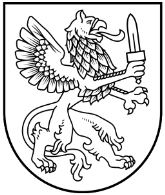 NosaukumsVērtēšanas kritērijiAtbilstībaAdministratīvie vērtēšanas kritēriji*a. aizpildīti visi pieteikumā (pielikums Nr.1) pieprasītie informācijas lauki; 
b. Pieteikums ir aizpildīts valsts valodā;
c. Pieteikumā iesniegtā biznesa idejai atbilst konkursa mērķim.
d. Pieteikums ir iesniegts datorrakstā, aizpildot Konkursa oficiālajā tīmekļa vietnē www.lpr.gov.lv pieejamo veidlapu (pielikums Nr.1) un nosūtot uz e-pasta adresi uap.latgale@lpr.gov.lv  līdz 2024. gada 22. janvārim plkst.9.00.jā / nē  *ja atbilde ir “nē” vismaz vienā no sadaļām, pieteikums netiek izskatītsNosaukumsKvalitatīvie vērtēšanas kritēriji Maksimālais punktu skaitsKopsavilkumsBiznesa idejas pasniegšanas veids ir kvalitatīvs/īss,
strukturēts, pārskatāms10KopsavilkumsIdejas apraksts rosina interesi par idejas
turpmāko attīstību5KopsavilkumsUzsvērta biznesa idejas nozīme un loma Latgales attīstībā10Iegūtie punktiIegūtie punkti___(maksimāli 25 p.)Biznesa ideja un produktsBiznesa ilgtermiņa iespējas 10Biznesa ideja un produktsBiznesa ideja un produkts/pakalpojums  ir inovatīva5Biznesa ideja un produktsBiznesa ideja un produkts/pakalpojums  ir tehnoloģiska/s5Biznesa ideja un produktsBiznesa idejas iespējas veicināt produkta eksportu5Iegūtie punktiIegūtie punkti__(maksimāli 25 p.)TirgusIr apzināts tirgus lielums5TirgusIr skaidri un argumentēti raksturoti klienti un to vajadzības5TirgusIr skaidri un pamatoti aprakstīta konkurence, konkurētspēja Latvijas un ārvalstu tirgos5TirgusIr izanalizēta produkta/pakalpojuma cena un peļņa5Iegūtie punktiIegūtie punkti__(maksimāli 20 p.)MārketingsIr definētas mārketinga aktivitātes un skaidrs komunikācijas plāns10MārketingsIr skaidra sociālo tīklu izmantošana5MārketingsIr apzināta nepieciešamo resursu pieejamība5Iegūtie punktiIegūtie punkti__(maksimāli 20 p.)RiskiIr izvērtēti biznesa riski un izaicinājumi10Iegūtie punktiIegūtie punkti__(maksimāli 10 p.)Iegūtais punktu skaits KOPĀIegūtais punktu skaits KOPĀ___(maksimāli 100 p.)Kvalitatīvie kritērijiMaksimāli iespējamais punktu skaitsPiešķirto punktu skaitsKonkursa 1.kārtā saņemtais vērtējums100Biznesa idejas unikalitāte, inovācija10Biznesa idejas aktualitāte, lietderība10Finanšu aprēķins idejas īstenošanai10Eksporta potenciāls10Komanda un kompetences īstenot biznesa ideju10Idejas izklāsta skaidrība un prezentēšanas prasmes10Iegūtais punktu skaits KOPĀRekomendācijas:Rekomendācijas:Rekomendācijas:Informācija par iesniedzējuVārds, uzvārds:Dzimšanas datums:Deklarētā dzīvesvieta:Tālrunis:E-pasts:Likumiskā pārstāvja vārds, uzvārds, tālrunis(ja attiecas)Nodarbošanās*:*pasvītrot atbilstošo (var būt vairāki atbilžu varianti)a) skolēns/ audzēknisb) studentsc) nodarbinātais valsts sektorād) nodarbinātais privātajā sektorāe) pašnodarbinātais / individuālais komersantsf) cits ________________________ Idejas aprakstsVispārējs biznesa idejas apraksts un aktualitāte (līdz 500 zīmēm)Produkta/ pakalpojuma apraksts (līdz 300 zīmēm):Produkta/ pakalpojuma inovācija (unikalitāte) (līdz 300 zīmēm):Mērķa klienta raksturojums, preces un pakalpojuma ieviešanas vieta (līdz 200 zīmēm):Konkurences raksturojums (līdz 200 zīmēm):Produkta/ pakalpojuma cenas, peļņas skaidrojums (līdz 300 zīmēm):Izplatīšanas/pārdošanas apraksts (līdz 300 zīmēm):Komanda, nepieciešamo resursu pieejamība (līdz 300 zīmēm): Biznesa idejas riski un izaicinājumi (līdz 300 zīmēm)Cita informācija, kas aktuāla idejas pieteikumam (līdz 350 zīmēm)